附件1： 第五届“汇创青春”——上海大学生文化创意作品展示季（综合类-美术、公共艺术）报名表附件2： 第五届“汇创青春”——上海学生文化创意作品展示季（综合类-美术、公共艺术）报名汇总表学校名称：（负责单位盖章）                          ___年___月___日  作品名称尺寸（长X宽X高，单位cm）材质类别类别制作年份编号（组委会填）编号（组委会填）作品简述及创意点介绍（不少于100字）：必填作品简述及创意点介绍（不少于100字）：必填作品简述及创意点介绍（不少于100字）：必填作品简述及创意点介绍（不少于100字）：必填作品简述及创意点介绍（不少于100字）：必填作品简述及创意点介绍（不少于100字）：必填作者姓名作者姓名手机学校学校指导教师参赛者承诺：本人郑重承诺，我所申报的参加上海市大学生文化创意展示季的作品完全由本人自主原创，本人除保留作品的署名权外，其他的包括编辑出版、复制、展览等其他权益均归组委会所有。承诺人（签名）：申报时间：年    月    日参赛者承诺：本人郑重承诺，我所申报的参加上海市大学生文化创意展示季的作品完全由本人自主原创，本人除保留作品的署名权外，其他的包括编辑出版、复制、展览等其他权益均归组委会所有。承诺人（签名）：申报时间：年    月    日参赛者承诺：本人郑重承诺，我所申报的参加上海市大学生文化创意展示季的作品完全由本人自主原创，本人除保留作品的署名权外，其他的包括编辑出版、复制、展览等其他权益均归组委会所有。承诺人（签名）：申报时间：年    月    日参赛者承诺：本人郑重承诺，我所申报的参加上海市大学生文化创意展示季的作品完全由本人自主原创，本人除保留作品的署名权外，其他的包括编辑出版、复制、展览等其他权益均归组委会所有。承诺人（签名）：申报时间：年    月    日参赛者承诺：本人郑重承诺，我所申报的参加上海市大学生文化创意展示季的作品完全由本人自主原创，本人除保留作品的署名权外，其他的包括编辑出版、复制、展览等其他权益均归组委会所有。承诺人（签名）：申报时间：年    月    日参赛者承诺：本人郑重承诺，我所申报的参加上海市大学生文化创意展示季的作品完全由本人自主原创，本人除保留作品的署名权外，其他的包括编辑出版、复制、展览等其他权益均归组委会所有。承诺人（签名）：申报时间：年    月    日序号作者作品名称尺寸材质/种类作品照片作者手机指导 教师学校样例1韩梅梅《飘雪》60*80cm布面油画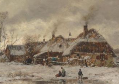 XXX王XX上海大学